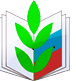 Публичный отчетКраснотуранскойтерриториальной (районной) организации Профсоюза работников народного образования и науки РФ за 2018 годКраснотуранск 2018 г  В отчетный период работа районной организации Профсоюза строилась в соответствии с приоритетными направлениями, обозначенными вышестоящими профсоюзными органами, планом работы районной организации и была направлена на решение следующих задач:Формирование мотивационной среды и осознанного профчленства;Совершенствование форм и методов социального партнерства;Информированность образовательных организаций о деятельности Профсоюза;Совершенствование форм работы по охране труда, проведение мониторинга образовательных учреждений по охране труда.Общая характеристика организации. Состояние профсоюзного членства.По итогам 2018 года Краснотуранская районная организация Профсоюза объединяет 25 первичных организации, в том числе:- общеобразовательные организации – 12;- дошкольные организации –11;- организации дополнительного образования – 1; - другие организации – 1(Отдел образования). Нет профсоюзных организаций в МБОУ Лебяженской СОШ и Краснотуранской детско-юношеской спортивной школе.На 1 января 2019 года в Краснотуранской районной организации состоят 237 человек работающих и 4 человека, которые вышли на пенсию, но продолжают оставаться членами профсоюзной организации. Количественный состав членов профсоюзной организации уменьшился на 42 человека. В 2018 году прошла вторая «волна» сокращения штатов в образовательных организациях. Выход из Профсоюза (по собственному желанию) среди работающих членов профсоюза объясняется не желанием платить членские взносы, так как социальные льготы и гарантии, которые отстаивает Профсоюз распространяются на всех работающих. Общий охват профсоюзным членством в 2018 году составляет 33,2%.       Из 25 первичных профсоюзных организаций 15 малочисленных организаций, где численность составляет от 4 до 10 человек; 3 организации, где членство составляет от 50% и более; 2 организации членство составляет 100%.    Первичные профсоюзные организации слабо освещают свою деятельность по социальной защите, а также деятельность районной организации и краевой. Низкая эффективная деятельность некоторых председателей и профсоюзного актива, слабо ведется вовлечение членов профсоюза в профсоюзную жизнь. Все образовательные организации имеют внутренний резерв для профсоюзного членства. И этот резерв необходимо использовать в 2019 году. Организационное укрепление районной организации Профсоюза.Работа районного комитета Профсоюза проводилась в отчетный период в соответствии с установленными нормами и планом основных мероприятий на 2018 год. В отчетном году проведено 5 заседаний Президиума, 2 заседания профсоюзного комитета, 2 совещания с председателями ППО на которых рассматривались вопросы, касающиеся разных сторон деятельности районной организации Профсоюза: Утверждение плана мероприятий «Года Охраны труда».Утверждение плана работы Краснотуранской территориальной (районной) организации Профсоюза на 2018 год.Утверждение Сметы Краснотуранской территориальной (районной) организации Профсоюза на 2018 год.Меры, направленные на мотивацию профсоюзного членства.Выделение путевок в санатории «Белокуриха», «Озеро Карачи»О соблюдении трудового законодательства по защите социально - трудовых прав членов ПрофсоюзаУчастие и проведение муниципальных конкурсов «Учитель года», «Воспитатель года», «Молодых педагогов»О работе по формированию кадрового резерва на должность председателя Краснотуранской районной организации ПрофсоюзаУтверждение сметы и проведение туристического слета педагогических работников.На протяжении отчетного периода велось постоянное консультирование председателей первичных организаций, руководителей образовательных организаций, членов профсоюза по различным вопросам: выполнение коллективного договора, трудового законодательства, оплаты труда, специальная оценка условий труда, организация работы в первичной профсоюзной организации, мотивация профсоюзного членства, составление отчетности. Правозащитная деятельность и охрана труда.        Социальное партнёрство.   Правозащитная деятельность осуществлялась по направлениям:Проведение проверок по соблюдению работодателями трудового законодательства;Контроль и экспертиза коллективных договоров;Устные и письменные консультации работников.На заседании Президиума было решено проверить два образовательных учреждения по соблюдению трудового законодательства по защите социально - трудовых прав членов Профсоюза. К проверке были привлечены сотрудники отдела образования юрист и специалист по кадрам. Были проверены трудовые договора, трудовые книжки работников, приказы о приеме и увольнении работников. В результате проверки в одной образовательной организации не было соглашения по охране труда, должностные инструкции работников ОУ не соответствали закону № 273-ФЗ «Об образовании в Российской Федерации» от 21 декабря 2012г., по ведению и заполнению трудовых книжек работников в ОУ имелись замечания. Была оказана методическая помощь руководителю и дан срок на устранение замечаний. При повторной проверке замечания были устранены.   Были устные обращения членов Профсоюза в основном по минимальной заработной плате и по распределению денежных средств стимулирующего характера. Прошли встречи с коллективами детского сада № 2 и коллективом Краснотуранской СОШ по поводу минимальной заработной платы. Оказывали методическую помощь при заключении коллективных договоров в образовательных учреждениях. Во всех образовательных организациях муниципалитета заключены коллективные договора.        Одним из важных вопросов, который находится на постоянном контроле -   оплата труда работников образования. Средняя заработная плата учителей нашего района в 2018 году составила 35650 рублей, у воспитателей – 27565 рублей, педагогов дополнительного образования-28896 рублей.      Одно из приоритетных направлений деятельности профсоюзной организации – защита прав членов профсоюза на охрану труда и здоровья. 2018 год объявлен «Годом Охраны труда» в связи с этим был составлен план мероприятий Года охраны труда. Одним из пунктов плана было участие в общепрофсоюзной тематической проверке по осуществлению контроля за безопасной эксплуатацией зданий и сооружений ОУ. Было обследовано восемь образовательных учреждений. Было выявлено, что ремонт кровли здания требуется в шести ОУ; ремонт отмостки здания в трех ОУ; ремонт отопительной системы, замена окон. Поведен мониторинг по вопросам специальной оценки условий труда. Всего рабочих мест в ОУ района 709, прошли специальную оценку условий труда 574 рабочих места, из ни в 2018 году -330 рабочих мест. Есть ОУ, где процент прохождение специальной оценки условий труда очень низкий. Есть над чем работать районному комитету Профсоюза и председателям этих ППО. На проведение специальной оценки условий труда потрачено 306,6 тыс. рублейВ ходе проверки были выявлены нарушения при проведении обязательных медицинских осмотров. Данный вопрос рассматривался на совещании с руководителями ОУ. Было принято решение проводить обязательные медицинские осмотры в соответствии с методическими рекомендациями.  В 2018 году вступили в программу «Оздоровление». 70 тыс. рублей было перечислено на приобретение путевок. Три члена профсоюза отдохнули в санаториях «Белокуриха» и «Озеро Карачи».Одно из направлений работы районной организации Профсоюза пропаганда здорового образа жизни. Ежегодно в сентябре проводится туристический слёт педагогических работников на базе оздоровительного лагеря «Олимп». В этом году наша команда принимала участие и в краевом туристическом слете.  В октябре 2017 года была создана комиссия по заключению двустороннего Соглашения между Администрацией Краснотуранского района и Краснотуранской территориальной (районной) организацией Профсоюза работников народного образования и науки РФ. Закончить переговоры и заключить Соглашение удалось в январе 2018 года.IV   Работа с молодыми педагогами. Каждый год проводится конкурс молодых педагогов, районный профсоюзный комитет оказывает не только спонсорскую помощь, но и принимает участие в проведении конкурса. Есть наш представитель в краевом Совете молодых педагогов, наши молодые педагоги участвуют в работе летней школы.   Приняли участие в заседании клуба молодых педагогов, на котором обсуждались вопросы профессионального развития молодых педагогов.
Главный специалист отдела образования проинфомировала членов клуба о краевых и муниципальных мероприятиях для молодых педагогов.  
С сообщением об участии в III выездной школе Совета молодых педагогов при Красноярской краевой организации профсоюза выступил Ивченко М.А., учитель Тубинской средней школы. Председатель районной организации Профсоюза рассказала о задачах и деятельности районной организации.Финансовое обеспечение деятельности профсоюза.целью финансовой политики Краснотуранского районного комитета Профсоюза в 2018 году являлось повышение эффективности использования средств на обеспечение деятельности Профсоюза по удовлетворению социально-экономических и профессиональных интересов членов Профсоюза, предоставление им различных социальных услуг и расширение форм поддержки. На протяжении отчётного периода задолженности со стороны ППО по членским взносам не было.    За 2018 год на счёт районной организации Профсоюза поступило 680,5 тыс. рублей. В краевой комитет Профсоюза перечислено 173 тысячи рублей.Расходование финансовых средств осуществлялось на цели, связанные суставной деятельностью Профсоюза и в соответствии со сметой.   В 2018 году деньги расходовались на: культурно-массовую работу 240,5 тыс. рублей; спортивно-оздоровительную работу 120 тыс. рублей; информационную работу 43,3 тыс. рублей; обучение профактива 9 тыс. рублей; материальную помощь 87 тыс. рублей; командировки – 12 тыс. рублей; оплату за услуги банка 40,5 тыс. рублей.Информационная работа.  Все председатели получают газету «Мой профсоюз». Созданы странички первичных профсоюзных организаций на сайтах образовательных организаций. В ППО имеются профсоюзные уголки, через которые информируют о деятельности организации.